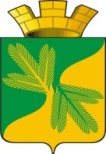 Ханты - Мансийский автономный округ – ЮграСоветский районАДМИНИСТРАЦИЯ ГОРОДСКОГО ПОСЕЛЕНИЯ ТАЁЖНЫЙП О С Т А Н О В Л Е Н И Е 30 мая 2022 года 	        	                                                                                                                № 6О назначении публичных слушаний по проекту решения  Совета депутатов  городского поселения Таёжный «О внесении изменений и дополнений в Устав городского поселения Таёжный»В соответствии с Федеральным законом от 06.10.2003 № 131-ФЗ «Об общих принципах организации местного самоуправления в Российской Федерации», Уставом городского поселения Таёжный, решением Совета депутатов городского поселения Таёжный от 26.05.2021 № 139  «Об утверждении Порядка организации и проведения публичных слушаний в муниципальном образовании городское поселение Таежный»:1. Назначить публичные слушания по проекту решения Совета депутатов городского поселения Таёжный «О внесении изменений и дополнений в Устав городского поселения Таёжный» (далее публичные слушания) (приложение 1).2. Общий срок проведения публичных слушаний составляет один месяц со дня опубликования настоящего постановления. Днем начала публичных слушаний является день опубликования настоящего постановления.3. Публичные слушания проводятся 01 июля 2022  года по адресу: Ханты-Мансийский автономный округ – Югра, Советский район, п. Таёжный, ул. Железнодорожная, д. 11, 2 этаж, кабинет 201, время начала публичных слушаний 17-00 часов по местному времени.4. Назначить организационный комитет по проведению публичных слушаний (далее – оргкомитет) в следующем составе:- заместитель главы городского поселения Таёжный – Хафизова Юлия Евгеньевна, заведующий сектором по правовым и имущественным отношениям администрации городского поселения – Хайдукова Светлана Павловна, депутат городского поселения Таёжный – Захаренко Светлана Владимировна.5. Утвердить:5.1. Порядок приема предложений и замечаний к проекту решения Совета депутатов городского поселения Таёжный «О внесении изменений и дополнений в Устав городского поселения Таёжный» (приложение 2);5.2. Порядок проведения публичных слушаний (приложение 3).5.3. Опубликовать настоящее постановление в газете «Вестник Таёжного», и разместить на официальном сайте городского поселения Таёжный.Глава  городского поселения Таёжный                                                                               А.Р.АшировПриложение 1к постановлению главы городского поселения Таёжныйот 30.05.2022  № 6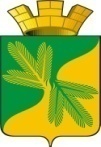 Ханты - Мансийский автономный округ – ЮграСоветский  районСОВЕТ   ДЕПУТАТОВГОРОДСКОГО ПОСЕЛЕНИЯ ТАЁЖНЫЙР Е Ш Е Н И Е (ПРОЕКТ)О  внесении  изменений   и дополнений в Устав городского поселения ТаёжныйВ соответствии с Федеральным законом Российской Федерации от 14.03.2022 № 60-ФЗ «О внесении изменений в отдельные законодательные акты Российской Федерации», законом Ханты-Мансийского автономного округа - Югры от 28.12.2007 № 201-оз «О гарантиях осуществления полномочий депутата, члена выборного органа местного самоуправления, выборного должностного лица местного самоуправления в Ханты-Мансийском автономном округе – Югре», Уставом городского поселения ТаёжныйСОВЕТ ДЕПУТАТОВ ГОРОДСКОГО ПОСЕЛЕНИЯ ТАЁЖНЫЙ РЕШИЛ:1. Внести в Устав городского поселения Таёжный следующие изменения:1.1. В подпункте  1.3. части 1 статьи 26 начало текста дополнить словами «и его несовершеннолетним детям в возрасте до 18 лет (при обучении в образовательных организациях - до 23 лет)»; 1.2. Часть 6 статьи 30 признать утратившей силу.2. Направить изменения в Устав городского поселения Таёжный в Управление Министерства Юстиции Российской Федерации по Ханты-Мансийскому автономному округу – Югре для государственной регистрации.3. Настоящее решение подлежит официальному опубликованию в течение семи дней со дня его поступления из Управления Министерства Юстиции Российской Федерации по Ханты-Мансийскому автономному округу – Югре.4. Настоящее решение вступает в силу после его официального опубликования.Председатель Совета депутатов городского поселения Таёжный 						                  И.Н.Вахмина                                                                      Глава городского поселения Таёжный	       					         А.Р.АшировПриложение 2к постановлению главы городского поселения Таёжныйот 30.05.2022  № 6Порядок приема предложений и замечанийк проекту решения Совета депутатов городского поселения Таёжный «О  внесении  изменений   и дополнений в Устав городского поселения Таёжный»1. Предложения и замечания к проекту решения Совета депутатов городского поселения Таёжный «О  внесении  изменений   и дополнений в Устав городского поселения Таёжный» (далее Проект) представляются участниками публичных слушаний:1) с 30.05.2022 по 01.07.2022 в оргкомитет по проведению публичных слушаний по Проекту; 2) в день публичных слушаний 01.07.2022 по адресу: Ханты-Мансийский автономный округ – Югра, Советский район, п. Таёжный, ул. Железнодорожная, д. 11, 2 этаж, кабинет 201, во время проведения публичных слушаний в письменной форме или устно.2. Предложения и замечания к Проекту представляются участниками публичных слушаний в оргкомитет одним из способов:1) в письменной форме лично по адресу: пос. Таёжный, ул. Железнодорожная, д. 11, 2 этаж, кабинет № 204, согласно графику работы по местному времени:понедельник с 9 до 13 часов и с 14 до 18 часов;вторник – пятница с 9 часов до 13 часов и с 14 до 17 часов;2) в письменной форме на почтовый адрес: 628259, ул. Железнодорожная, д. 11, пос. Таёжный, Советский район, Ханты-Мансийский автономный округ – Югра; 3) в форме электронного документа на электронный адрес: taiga-admih-xmao@mail.ru3. Предложения или замечания к Проекту представляются участниками публичных слушаний с указанием фамилии, имени, отчества (последнее при наличии), даты рождения, адреса места жительства и контактного телефона. 4. Предложения или замечания, поступившие от участников публичных слушаний
в оргкомитет, регистрируются секретарем оргкомитета в журнале регистрации предложений и замечаний к Проекту в день их поступления.5. Основания отказа в приеме предложений и замечаний к Проекту:1) предложения и замечания к Проекту поступили с нарушением требований, установленных пунктами 1 - 3 настоящего Порядка;2) предложения и замечания к Проекту поступили после окончания публичных слушаний, после 01.07.2022.6. Участнику публичных слушаний, представившему предложения и замечания
к Проекту с нарушениями, указанными в пункте 5 настоящего Порядка, направляется письменный мотивированный отказ в приеме предложений и замечаний к Проекту.Приложение 3к постановлению главы городского поселения Таёжныйот 30.05.2022  № 6                                                                                                                                                                                                                                                   Порядок проведения публичных слушанийпо проекту решения Совета депутатов городского поселения Таёжный «О  внесении  изменений   и дополнений в Устав городского поселения Таёжный»1. Публичные слушания по проекту решения Совета депутатов городского поселения Таёжный «О  внесении  изменений   и дополнений в Устав городского поселения Таёжный» (далее публичные слушания, Проект соответственно) проводятся один месяц по адресу: Ханты-Мансийский автономный округ – Югра, Советский район, п. Таёжный, ул. Железнодорожная, д. 11.2. Регистрация участников публичных слушаний открывается 01 июля 2022 года 
в 17-00 часов по местному времени по адресу: Ханты-Мансийский автономный округ – Югра, Советский район, п. Таёжный, ул. Железнодорожная, д. 11, 2 этаж, кабинет 201 и осуществляется на всем протяжении публичных слушаний. 3. Для регистрации, участником публичных слушаний, предъявляется документ, удостоверяющий личность.4. При регистрации указывается фамилия, имя, отчество (последнее при наличии), дата рождения, адрес места жительства, контактный телефон участника публичных слушаний.5. В помещение, указанное в пункте 1 настоящего Порядка, не допускаются лица,
не зарегистрированные в качестве участников публичных слушаний.6. Председательствующим на публичных слушаниях является член оргкомитета, исполняющий его обязанности председательствующего (далее оргкомитета). 7. Председательствующий на публичных слушаниях (далее – Председательствующий) открывает публичные слушания в день, в месте и время начала, указанные в пункте 1 настоящего Порядка, оглашает Проект, инициатора публичных слушаний, Порядок проведения публичных слушаний.8. Председательствующий предоставляет слово в следующем порядке:1) представителю инициатора публичных слушаний для подробного разъяснения и обоснования Проекта;2) участникам публичных слушаний, внесшим предложения и замечания к Проекту в уполномоченный орган, зарегистрированных в хронологическом порядке в журнале регистрации предложений и замечаний к Проекту;3) участникам публичных слушаний, внесшим предложения и замечания к Проекту, во время проведения публичных слушаний в порядке очередности поступления предложений и замечаний к Проекту;4) всем желающим участникам публичных слушаний;5) лицам, приглашенным к участию в публичных слушаний в качестве экспертов (далее эксперты), для оглашения предложений, замечаний и рекомендаций к Проекту (при необходимости);6) членам уполномоченного органа (при необходимости).9. Время выступления устанавливается:1) для представителя инициатора публичных слушаний – не более 10 минут;2) для участника публичных слушаний – не более 5 минут;3) для эксперта – не более 10 минут;4) для членов уполномоченного органа - не более 5 минут.10. Участники публичных слушаний выступают на публичных слушаниях, отвечают на реплики и задают вопросы только с разрешения председательствующего.11. Участник публичных слушаний, выступающий на публичных слушаниях, перед началом выступления громко и четко называет свою фамилию, имя, отчество (последнее при наличии), при необходимости должность и статус, в котором они присутствуют на публичных слушаниях.12. Выступления участников публичных слушаний допускаются только по Проекту, иным вопросам, связанным с проведением публичных слушаний.13. Участники публичных слушаний вправе использовать в своём выступлении вспомогательные материалы.14. Участник публичных слушаний, выступающий на публичных слушаниях,
не вправе употреблять в своем выступлении грубые, оскорбительные выражения, наносящие вред чести и достоинству, деловой репутации участникам публичных слушаний, призывать к незаконным действиям, использовать заведомо ложную информацию, допускать необоснованные обвинения в чей-либо адрес.15. Председательствующий задает вопросы выступающим участникам публичных слушаний, дает возможность участникам публичных слушаний, членам уполномоченного органа задать уточняющие вопросы по позиции и (или) аргументам выступающего и дополнительное время для ответов на вопросы и пояснения.16. Председательствующий организует прения по Проекту, предложениям и замечаниям, поступившим от участников публичных слушаний, и определяет их время.17. Предложение или замечание участника публичных слушаний снимается с обсуждения председательствующим, в случае если такое предложение или замечание участника публичных слушаний по Проекту противоречит федеральному законодательству, законодательству Ханты-Мансийского автономного округа – Югры, Уставу городского поселения Таёжный или не относится по существу к Проекту. 18. Участники публичных слушаний не вправе препятствовать проведению публичных слушаний.19 . Председательствующий обеспечивает порядок на публичных слушаниях.20. В случае нарушения Порядка проведения публичных слушаний председательствующий обязан принять меры к пресечению таких нарушений.21. Лица, не соблюдающие Порядок проведения публичных слушаний, могут быть удалены из помещения, указанного в пункте 1 настоящего Порядка, по решению председательствующего.22. При проведении публичных слушаний ведется протокол и при необходимости аудио - и/или видеозапись публичных слушаний.23. Уполномоченным органом при наличии технической возможности может быть организована прямая трансляция публичных слушаний на официальном сайте городского поселения Таёжный в информационно-телекоммуникационной сети «Интернет».24. Председательствующий закрывает публичные слушания.